Тема. Математический марафон ( 2 класс )Цель:- способствовать развитию познавательной и творческой активности обучающихся;- воспитывать чувство юмора и смекалки; интерес к предмету математики.Задачи:- подготовить вопросы, интересные задачи на сообразительность из области математики;- создать условия для проявления каждым обучающимся своих способностей, интеллектуальных умений;- развивать скорость мышления;- воспитывать такие качества у учеников, как умение слушать другого человека, работать в группе.Оборудование: плакаты; мел; раздаточный материал; медали победителям.Правила:- игроки занимают свои места;- во время "Веселого марафона" игрокам придется ответить на интересные и занимательные вопросы, для этого им раздается необходимый раздаточный материал.                                                             Ход игрыЗвучит музыка для конкурсов, учащиеся берут со стола учителя разноцветные яблочки (зеленого, желтого, розового цвета) и садятся за партыВступительное слово учителя:- Добрый день, дорогие друзья! Сегодня у нас проходит математический марафон «Веселая математика»Выступление учащихся:1. Математику, друзья, (Дима)Не любить никак нельзя!Очень строгая наука,Очень нужная наука - математика!2. Математика сложна,  (Азиза) Но скажу с почтением: Математика нужна Всем без исключения!3. Математика повсюду!( Рамиль)Глазом только поведешь —  И примеров разных уймуОбязательно найдешь!Глазом только поведешь —И примеров разных уймуОбязательно найдешь.Учитель. А вам, ребята, нравится математика? Математика, как школьный учебный предмет, какая она? (важная, нужная, сложная, трудная)А вы поверите, если я скажу, что математика весёлая и интересная?Сегодня у нас не просто математика, а математический марафонЧто такое марафон?( Рассказ учащегося о марафоне по картинкам на доске)Чего вы ожидаете от математического марафона? Какое у вас настроение?4. Этот марафон для умных и находчивых, великодушных, добрых и чутких.Этот марафон сейчас науке посвящается,Что математикой у нас с любовью называется.Чтобы этот марафонВам по душе пришёлся всем,Нужно знания иметь прочные,Быть весёлым и находчивым.Математика глубоко проникла во все сферы человеческой жизни. Она является не только языком науки и техники, но и прочно вошла в нашу повседневную жизнь и обиход. Без нее невозможно развитие промышленности и сельского хозяйства, здравоохранения и образования. Математика находится в тесной связи сов семи областями знаний: физикой и астрономией, литературой и изобразительным искусством, химией и биологией и другими современными науками.«Математика царица всех наук». Так считали многие известные ученые, писатели и художники. В своей жизни вы, наверное, неоднократно слышали высказывания великих людей о математике. Вот и сегодня мы познакомимся с некоторыми из них5. Наш марафон – это, прежде всего – игра.И пусть сильней кипит борьба,Острей соревнование.Успех решает не судьба,А только ваши знания.Вопросы, которые вы услышите и на которые попытаетесь правильно ответить, очень разнообразны по степени серьезности и глубины. Некоторые вопросы потребуют от вас смекалки и находчивости. Чтобы победить, вы должны быть активными, стремиться быстрее других ответить на вопрос или выполнить задание.Всех участников и болельщиков поздравляю с началом марафона, желаю отличного настроения и удачи! Желаю сегодня развлечься, повеселиться и проявить еще больший интерес к математике!Ваша победа зависит от того, насколько правильно, дружно и быстро вы будете выполнять задания.                                                                           Ход игры1. Создание ситуации для психологического настроя на урок Ребята, сегодня в школу я пришла с отличным настроением. Как вы думаете, почему?- А с каким настроением вы пришли на урок?2. Деление на группы3. Конкурсная программа.- Класс разделен на 3 группы по 6 человек в каждой - За правильные ответы команда получает фишки, которые падают в копилку класса. В конце урока выявляется группа-победитель ,заработавшая наибольшее количество баллов.- За нарушение правил игры и дисциплины – начисляются штрафные очки.1 тур – ПРИВЕТСТВИЕ КОМАНДНа столе листочки с названиями команд и девизами, выбрать и разучить подходящее название команды и девиз, а также выбрать капитана командыКоманда «Числовые гении»Девиз:Нам числа, как родные братья,И побеждать не привыкать нам!Команда «Пять с плюсом»Девиз:Чтобы умным быть и победить,Нужно математику любить!Команда «Дважды два»Девиз:Если много хочешь достичь и узнать,Надо твердо на пять математику знать!2. тур- РазминкаКаждой команде зачитываются по очереди задачи, команда решает, говорит ответ.1) Устный счетК серой цапле на урокПрилетели семь сорок,А из них лишь три сорокиПриготовили уроки.Сколько лодырей - сорокПрилетело на урок? (7-3=4)2) Я, Сережа, Коля, Ванда –Волейбольная команда.Женя с Игорем пока –Запасных два игрока.А когда подучатся,Сколько нас получится? (4+2=6)3) Мы - большущая семья,Самый младший – это я.Сразу нас не перечесть:Маня есть и Ваня есть,Юра, Шура, Клаша, СашаИ Наташа тоже наша.Сколько нас? (8)4) Дружно муравьи живутИ без дела не снуют.Два несут травинку,Два несут былинку,Три несут иголки.Сколько их под елкой? (2+2+3=7)5) В кружку сорвала МаринаДевять ягодок малины.Пять дала своей подружке.Сколько ягод стало в кружке? (9-5=4)6) В хоре семь кузнечиковПесни распевали.Вскоре пять кузнечиковГолос потеряли.Сосчитай без лишних словСколько в хоре голосов? (7-5=2)                                           3 тур-  Геометричесские фигурыконкурс для капитанов - бочонок с заморочкамиа) Какие геометрические фигуры вы знаете? А сможете определить на ощупь геометрическую фигуру?б)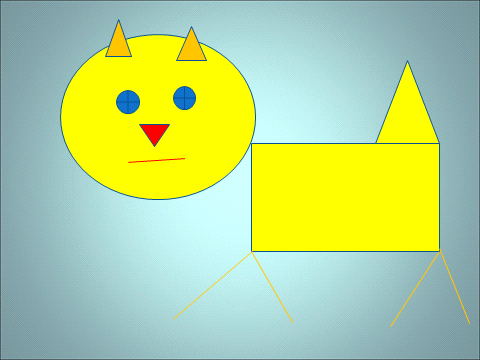 4 тур- числовые загадки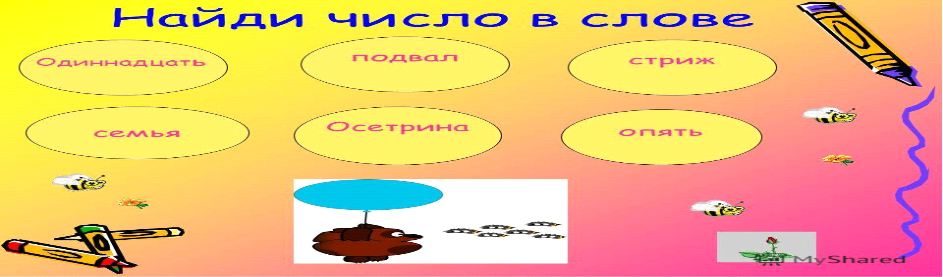 5 тур - угадай фигуру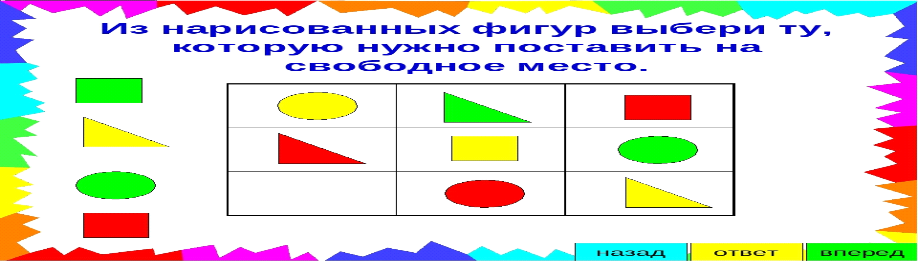 6 тур «Конкурс капитанов» Звучит Гимн капитановКапитаны выбирают вопросы и дают ответ на один и тот же вопрос по очереди.Выигрывает тот капитан, который не ошибся и набрал больше баллов.1. Что тяжелее — один кг ваты или один кг железа? (Весят одинаково)2.Тройка лошадей в час пробежала 24 км . Сколько километров пробежала каждая лошадь? (24 км)3. В одной семьи два папы и два сына. Сколько всего людей? (3 человека: дедушка, отец, сын)7  тур- отгадай ребус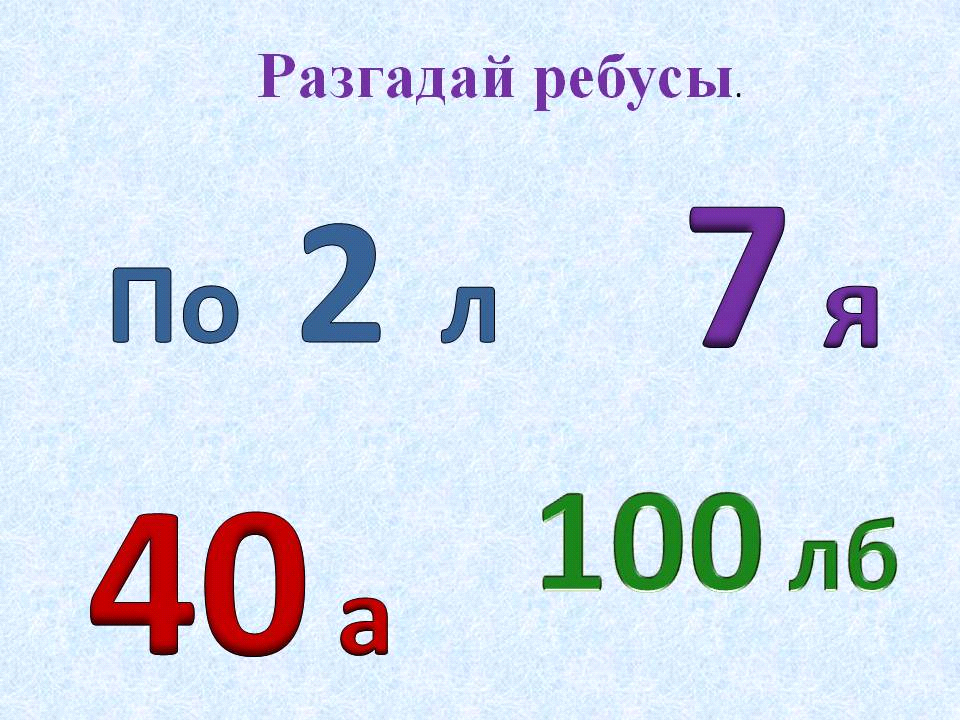 8 тур- задача на логику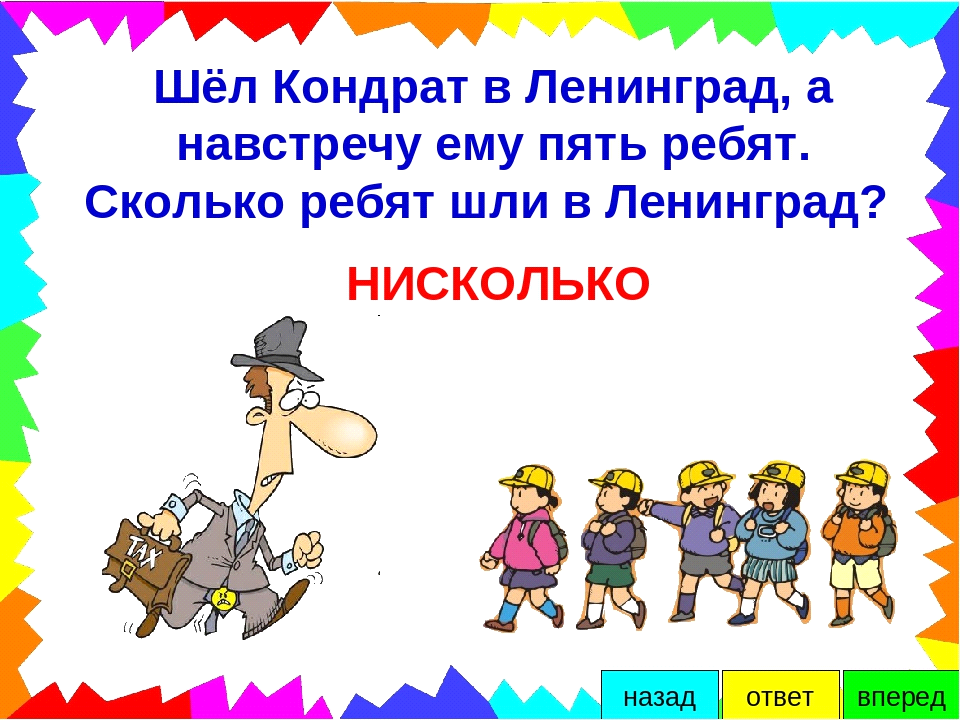 Вот и достигли мы финишной прямойПока жюри подводит итоги, наши ребята покажут нам свои талантыСценки1.  Плачет Ира не унять. Очень грустно Ире.- Стульев было ровно пять, а теперь четыре.- Начал младший брат считать.- 1,2,3,4,5. Не реви! - сказал малыш.- Ведь на 5-м ты сидишь!- Теперь посмотрите ещё одну шуточную сценку, которую для вас приготовили ученики.2. Пошёл Серёжа в первый класс. С Серёжей не шути, считать умеет он у нас уже до 10.Не грех такому мудрецу задрать курносый нос. Вот как-то за столом отцу и задал он вопрос.- Два пирожка тут, папа да? А хочешь на пари, я доказать могу всегда, что их не два, а три! Считаем вместе. Вот один, а вот и два, смотри! Один и два как раз и будет три!- Вот молодец! И в самом деле, три! И потому я два возьму, а третий ты бери!Частушки.1. Мы весёлые девчата вам частушки пропоём, мы в своей любимой школе замечательно живём.2. Каждый день у нас уроки, лепим, красим, мастерим. Изучаем цифры, буквы и красиво говорим.3. Любим мы решать задачи, кто быстрей и кто вперёд, а задачи-то какие сам профессор не поймёт.4. Я дала списать задачки на уроке Олечке, а теперь у нас в тетрадках у обеих двоечки.5. Лерочка пример решала, а Арина ей мешала. Вот ребята вам пример, как нельзя решать пример.6. Мы частушки вам пропели, а теперь хотим сказать: если цифры полюбили всё пойдёт у вас на пять.Вот закончилась играРезультат узнать пора.Кто же лучше всех трудилсяИ в турнире отличился?По баллам определяется победитель. Вручаются грамоты за 1 место , 2 и 3 места.-Дорогие ребята! Вы все сегодня доказали, что любите математику и хорошо её знаете. Вы показали, какие вы внимательные, какая у вас замечательная память, как вы логично рассуждаете. Вы просто – молодцы! Желаю вам дальнейших успехов и побед!